Divergenti - Festival Internazionale di Cinema TransDecima Edizioneda giovedì 26 a sabato 28 novembre 2020PROGRAMMA20 novembre 2020 Seminario “Per un archivio di storia trans  Tavoli di studio ed elaborazione politica trans” 26-27 e 28 novembre 2020  Convegno “Migrazioni Trans: attivismo, accoglienza, ricerca”26-27 e 28 novembre 2020  Festival online sulla piattaforma docacasa.it---PresentazioneTrans e migrazioni è il tema della  X edizione e Divergenti, interpretando i tempi, migra e si sposta, dalla sala affollata di cuori pulsanti al surreale distanziamento della piattaforma isolante. Fantascienza? Al contrario! Interpretazioni, adattamento, letture della realtà e soprattutto resilienza  ai tempi dell’allarme.  Nella nostra eterna R/Esistenza rilanciamo la dedica del festival 2020 all’esperienza che attraversa il mondo: lo spostamento, l’esodo, l’attraversamento delle migrazioni Trans. La citazione di una celebre frase nata nel nostro percorso è quella che meglio rappresenta Divergenti 2020: “noi trans siamo migranti in tutti i sensi, migranti di genere e in genere, verso un corpo più nostro, verso un paese più familiare, verso una terra meno ostile”.Porpora Marcasciano   ---Tutti i film sono visibili in streaming sulla piattaforma docacasa.it alla pagina https://festivaldivergenti.docacasa.it  nel giorno di programmazione a partire dalle ore 10 per le 24 ore successive.Incontri su Zoom e relativi linkVenerdì 20 novembre dalle 15 alle 17:30 Seminario “Per un archivio di storia trans.  Tavoli di studio ed elaborazione politica trans”. Link Zoom: https://zoom.us/j/92478568683Giovedì 26 novembre alle ore 21 Tavola rotonda Eventi Speciali fuori concorso. Link Zoom: https://zoom.us/j/96504160755Giovedì 26, Venerdì 27 e sabato 28 novembre dalle ore 18 alle ore 20 Convegno Migrazioni Trans: attivismo, accoglienza, ricerca. Link Zoom Convegno 26 novembre: https://zoom.us/j/91304044238Link Zoom Convegno 27 novembre: https://zoom.us/j/91709244746Link Zoom Convegno 28 novembre: Link Zoom: https://zoom.us/j/95016496252Sabato 28  novembre alle ore 20 premiazione. Link Zoom: https://zoom.us/j/98969680542SEMINARIO20 novembre 2020 online su Zoom dalle 15 alle 17.30 Seminario: Per un archivio di storia trans - Tavoli di studio ed elaborazione politica trans                               La costruzione di una narrazione propria resta centrale nella storia dell’esperienza trans e del movimento che la rappresenta. Oltre alla solidificazione di una  coscienza critica di sé, essa darebbe senso e significato a un percorso ancora tutto in divenire. La costruzione di un registro narrativo nuovo, significativo e orizzontale resta un passaggio imprescindibile per leggere e leggersi. Un archivio ricerca, conserva e rilancia una storia trans. Il seminario prevede 3 tavoli tematici presieduti da esperti/e, testimoni, attivisti e attiviste. Vista la data del 20, a ogni relatore/relatrice si chiede di inserire durante l’intervento un simbolo che commemori il TDoR (Transgender day of remembrance) Ore 15  saluti istituzionali- Assessora Susanna Zaccaria, Agnese Canevari Dirigente UNAR.Apertura e introduzione ai lavori15,15 – 16  Tavolo 1 - per la significazione dell’esperienza trans: fonti, documentazione e storia orale. Il Progetto Archivi UNAR. Ne discutono  Ludovico Virtù, Stefania Voli, Ottavia Voza, Christian Ballarin  16-16,45 Tavolo 2 –  per la costruzione della mostra sui/per i 50 anni di movimento LGBTQ: la storia Trans e gli archivi. Il contributo di organizzatori e organizzatrici. Ne discutono Gigi Malaroda, Sara Di Giovanni, Porpora Marcasciano, Simone Cangelosi16,45-17,30 -  Per la costruzione di una Trans School - ne parlano Sandeh Vet, Ethan Bonali, Giorgio Cuccio, Porpora MarcascianoA coordinare i tavoli saranno Simone Cangelosi e Porpora MarcascianoElenco relatrici e relatoriChristian Ballarin responsabile Spo.T, Sportello Trans Maurice GLBTQEthan Bonali attivista non binary Associazione LibellulaGigi Malaroda Presidente Maurice GLBTQ TorinoGiorgio Cuccio Trans*Ludovico Virtù ricercatore e coordinatore del Progetto ArchiviST – Archivi StoriaTrans- del MITOttavia Voza – attivista trans e coordinatrice del progetto “ il nostro Orgoglio a voce alta Archivio movimento LGBT+ Sud Italia Sara De Giovanni responsabile Centro Documentazione Flavia Madaschi Cassero LGBTQI Center BolognaSimone Cangelosi -responsabile Progetto OUT-TAKES archivio audiovisivo delle persone e del movimento LGBTQ, Associazione CESD ApsStefania Voli – storica,menbro SIS (Società Italiana Storiche) consulente Progetto ArchiviST – Archivi StoriaTrans del MIT-Veet Sandeh -presidente associazione Sunderam Onlus Identita Transgender TorinoIL FESTIVALProgramma di giovedì 26 novembre visibile dalle ore 10 per le 24 ore successiveAlice Junior di  Gil Baroni, Brasile, 87’ – 2020Anteprima RegionaleAlice Júnior è una giovanissima studentessa transgender che trascorre la maggior parte del suo tempo libero come youtuber. Dopo essersi trasferita con il padre in un piccolo paese di provincia e aver cambiato liceo, Alice deve fare i conti con il nuovo ambiente, cercando di dissipare i suoi pregiudizi, per raggiungere il suo desiderio più grande: ricevere il suo primo bacio.Sunken Plum di Xu Xiaoxi e Roberto F. Canuto, Cina , 20’ - 2017 Anteprima RegionaleUna donna transgender, che lavora in una discoteca di Chengdu, riceve una visita inaspettata da suo cugino che le dice che sua madre (che non visitava da molto tempo) è morta. Essendo l'unico figlio maschio, si sente obbligata a tornare al suo luogo di nascita, ma non può apparire come una donna di fronte alla sua famiglia.La Tarantina di Fortunato Calvino, Italia, 64’, Italia - 2016La Tarantina, ci racconta del suo arrivo a Napoli, subito dopo la guerra. La Napoli di allora vista con gli occhi di un ragazzino ancora minorenne e il suo avvio alla prostituzione, la persecuzione della polizia, la sua partenza per Roma, dove ha vissuto la sua personale e trasgressiva dolce vita conoscendo Pasolini, Fellini, Laura Betti e Parisi. Un film documento sulla Tarantina, che nonostante i suoi anni (85), è straordinariamente vitale». Nel video racconterà i momenti più duri della sua vita; le violenze subite, e la perdite di tante amiche, lo sfruttamento. La Tarantina è la memoria storica di un mondo che va lentamente scomparendo.Evento speciale fuori concorsoI Am Who I Say I am - Lotta o Fuga di Jayne Rowlands e Flavio Ferrari, 5’05’’ Italia – 2020Video intervista a Mazen Masoud, attivista transfemminista membro direttivo del MIT, rifugiato politico, realizzato da Sogica.SOGICA è stato un progetto di ricerca finanziato dallo European Research Council (ERC) volto a esplorare, attraverso una prospettiva socio-giuridica, l’esperienza dei richiedenti asilo che presentano domanda di protezione internazionale in Europa in ragione del loro orientamento sessuale o della loro identità di genere (SOGI). Si tratta di domande di estrema complessità, che offrono elementi utili per valutare, in generale, l’efficienza e l’imparzialità dei sistemi di asilo. Prediligendo la Germania, l’Italia e il Regno Unito come casi-studio e analizzando come le richieste di protezione internazionale basate su SOGI sono affrontate a livello europeo (inteso come Unione europea e Consiglio d’Europa), il progetto ha inteso determinare come i sistemi di asilo in Europa possano trattare le domande di questo tipo in modo più equo.Evento speciale fuori concorsoDivieto di transito di Roberto Cannavo’, 15’ - Italia 2020Dalle sue radici nel sud Italia all'approdo a Bologna, la leader trans Porpora Marcasciano rivive la scoperta di sé, tra identità negata e battaglie per i diritti.Uno studio (in forma di intervista) sul personaggio di Porpora.Incontri:Convegno dalle ore 18 alle ore 20 “Migrazioni Trans: attivismo, accoglienza, ricerca”Link Zoom: https://zoom.us/j/91304044238Saluti di Susanna Zaccaria, Assessora Pari Opportunità – Comune di BolognaL’accoglienza delle persone trans migranti in Italia: bisogni specifici e azioni istituzionali.Agnese Canevari, UnarLaura Cantarini, UnhcrGiuseppe Nicolini, ASPIntroduce e modera: Valentina Coletta, attivista MITCarmelo Danisi – University of Essex - SOGICA - Sexual Orientation and Gender Identity Claims of Asylum - Una sfida europea sui diritti umaniDiscute: Matteo Bonini Baraldi, avvocato Sportello Legale MITCarolina Vesce  e Simonetta Grilli – Università di Siena – “Politiche di genere e pratiche dell’accoglienza: una ricerca sulla presa in carico di rifugiate trans a Bologna”.Discute: Bruno Riccio, Università degli studi di BolognaIncontri Eventi Speciali fuori concorso:Ore 21 con Tavola rotonda: le due direttrici artistiche Porpora Marcasciano e Nicole De Leo dialogano con Mazen Masoud, Roberto Cannavo’ e i produttori di Divieto di TransitoLink zoom: https://zoom.us/j/96504160755Programma di venerdì 27 novembre visibile dalle ore 10 per le 24 ore successiveI Tanti Triangoli Rosa di Luca Gaetano Pira, Italia 27’ 58’’ -  2020 Anteprima AssolutaIl documentario racconta le storie di alcuni componenti della comunità LGBTQ+ che hanno subito persecuzione, carcere e torture a causa della loro condizione sessuale sotto diverse dittature militari. Questa raccolta nasce dal progetto fotografico e di archivio per il recupero della memoria storica delle diverse comunità LGBTQ+ nel mondo, racconta capitoli della storia troppo spesso nascosti e dimenticati. Questo primo capitolo è ambientato in Spagna, Cile, Argentina, Uruguay, paesi in cui la dittatura ha segnato fortemente la storia della comunità, oppressa dai regimi militari e dall'intolleranza sociale.Indianara di Aude Chevalier-Beaumel, Marcelo Barbosa, 84’ Brasile - 2019 Anteprima RegionaleIndianara definisce se stessa una puttana parlamentare, atea, anarchica e vegana. Nata come Sergio Siqueira, decide molto presto di diventare donna e inventa il suo nome in omaggio alle origini indigene di sua madre e a Nara, un'amica transgender che la sostiene. Rivoluzionaria inclassificabile, fondatrice di Casa Nem, un centro di accoglienza per transgender a Rio de Janeiro, consigliera comunale insieme Marielle Franco, Indianara continua la sua lotta contro pregiudizi e machismo.Bixa Travesty di Kiko Goifman e Claudia Priscilla, Brasile, 75’ - 2018 La storia dell’attivista e performer trans Linn da Quebrada. Il corpo diventa un mezzo di espressione politico nello spazio pubblico e privato. La cantante nera transgender Linn da Quebrada decostruisce come i maschi alfa concepiscono se stessi. Il ritratto di un* artista carismatico che riflette sul genere e ha una presenza scenica straordinaria.Ti-Gars, di Doris Buttignol, 92',  Canada - 2018Anteprima NazionaleIl film racconta la transizione sessuale di Vincent con il supporto della sua catena di comando. Cosa definisce un uomo? Il suo testosterone? Il suo pene? Il suo spirito guerriero? Il modo in cui le persone lo guardano?IncontriConvegno dalle ore 18 alle ore 20 “Migrazioni Trans: attivismo, accoglienza, ricerca”Link Zoom: https://zoom.us/j/91709244746“La tratta dei corpi trans: migrazioni forzate tra violenza di genere e percorsi di autodeterminazione”ne parlano: Calogero Giammetta, Universitè d’Aix-en-ProvencePorpora Marcasciano, Presidente MITAndrea Morniroli, Coop. DedalusCarmen Bertolazzi, Associazione Ora d’AriaDevisri Nambiar, Associazione BoramosaGiulia Bertarelli, Coop CidasValentina Coletta, MITModera: Anna D’Amaro, MITProgramma di sabato 28 novembre visibile dalle ore 10 per le 24 ore successiveAmaranto di Noemi Mariluongo, Italia 19’ - 2020 Anteprima assoluta“Amaranto” nasce da un profondo desiderio di entrare in contatto con la realtà del sex work nel territorio bolognese per conoscere e raccontare l’impatto che l’epidemia causata dal Coronavirus, e le conseguenti disposizioni ministeriali atte a contrastarla, possano aver avuto per le lavoratrici ed i lavoratori.Il tutto si inserisce all’interno di uno sfondo storico più ampio, tenendo conto non soltanto dell’emergenza sanitaria globale che stiamo vivendo ma anche della condizione di stigmatizzazione, criminalizzazione e mancanza di tutele nei confronti di chi fa lavoro sessuale.Lingua Franca, di Isabel Sandoval, Usa, Filippine, 95’ - 2019 Nell'America trumpiana, ossessionata (come la nostra italiana) dal terrore panico delle invasioni dei migranti, si trova Olivia, una filippina col permesso di soggiorno ormai scaduto e la sola speranza di un matrimonio per accedere all'ambita green card che le darebbe il diritto di restare. Olivia sconta sulla sua pelle anche un'altra dimensione di confine: quella sessuale. Allah Loves Equality di Wajahat Abbas Kazmi, Italia - Pakistan, 56’ - 2019Anteprima regionale“Allah Loves Equality” era originariamente una campagna di sensibilizzazione creata dall'attivista pakistano Wajahat Abbas Kazmi, che ha avuto una particolare risonanza mediatica durante l'iter di approvazione italiana delle unioni civili. Essa, legata al fatto che si possa essere sia omosessuali che musulmani, ha generato molte critiche da parte di chi vedeva questi due aspetti inconciliabili. Per far fronte a queste critiche l'autore della campagna e altri collaboratori, grazie a due raccolte crowdfunding, hanno deciso di realizzare un documentario sulle persone LGBTQ in uno dei paesi a maggioranza musulmana dotato di una delle legislazioni più repressive in materia di omosessualità, il Pakistan.Sydney and friends di Tristan Aitchison , Regno Unito, 75’  - 2018Quando la sua famiglia cerca di ucciderlo, Sidney, che è intersessuale, fugge a Nairobi dove incontra un gruppo di transgender amici. Insieme combattono la discriminazione e scoprono vita, amore e autostima.IncontriConvegno dalle ore 18 alle ore 20 “Migrazioni Trans: attivismo, accoglienza, ricerca”Link Zoom: https://zoom.us/j/95016496252“Transfemminismo e migrazioni: esperienze politiche a confronto”ne parlano:Deniz Eken, attivista transMarisa Iannucci, sociologa e islamologaMarta Panighel, Attivista transfemminista e dottoranda Università di GenovaFau Rosati, attivista transfemminista e dottoranda Università di Roma “La Sapienza”Simonetta Grilli, Antropologa Università di SienaModera Mazen Masoud, MITIncontriPremiazione alle ore 20 alla miglior opera in concorso alla presenza della giuria e dello staff direttivo del festival. Link Zoom: https://zoom.us/j/98969680542SEZIONE VLOG Prima edizione del Divergenti Festival che dedica una sezione ai Vlog. Cinque racconti quotidiani, selezionati da una giuria, in formato video a tema libero della durata massima di 5 minuti che saranno proiettati sul canale youtube di Richard Thunder.Divergenti 2020 è realizzato da:Direzione artistica: Porpora Marcasciano e Nicole De Leo Direzione organizzativa: Marilisa MurgiaDirettore tecnico: Domenico G.S. Parrino Comitato organizzativo: Porpora Marcasciano e Nicole De Leo, Marilisa Murgia, Gaia Brauzi, Valentina Coletta, Mazen Masud, Simone Cangelosi, Anna D’Amaro, Michela Giorgini Organizzazione Convegno: Valentina Coletta e Mazen MasudOrganizzazione Seminario: Porpora Marcasciano e Simone CangelosiSezione VLog: Richard Bourelly Madrina del Festival Silvia CalderoniGiuria: Lina Pallotta (fotografa), Giorgina Pi (regista e performer), Jonathan Bazzi (scrittore e giornalista)Amministrazione: Margherita ScaranoGrafica e Visual: Chiara NevianiUfficio Stampa: Michela GiorginiSocial media manager: Gaia Brauzi e Anna D’AmaroPiattaforma streaming: Doc A CasaRingraziamenti a Alessandra Ognibene (Portavoce dell’Assessorato alle Pari Opportunità del Comune di Bologna), Gianluca Farinelli (Direttore Cineteca di Bologna),  Paolo Titolo (fotografo e autore dell’immagine di copertina del festival), Antonello Dose (Conduttore e Autore de “Il Ruggito del coniglio”) e Gianmarco Negri (Sindaco di Tromello e Avvocato Trans), Sandeh Veet (Direttrice artistica Divine Queer Festival), Michele Pipia (Associazione ARC Cagliari e Direttore artistico Sezione Queer - Sardinia Queer Short Film Festival), Giovanni Minerba (Fondatore Lovers Film Festival), VLadimir Luxuria (Direttrice Artistica Lovers Film Festival) Elsi Perino (Programmatrice Lovers Film Festival), Sofia Mehiel (Showgirl e Attivista) tutti gli attivisti e i collaboratori del MIT (Movimento Identità Trans) e a tutti quelli che ci hanno sostenuto.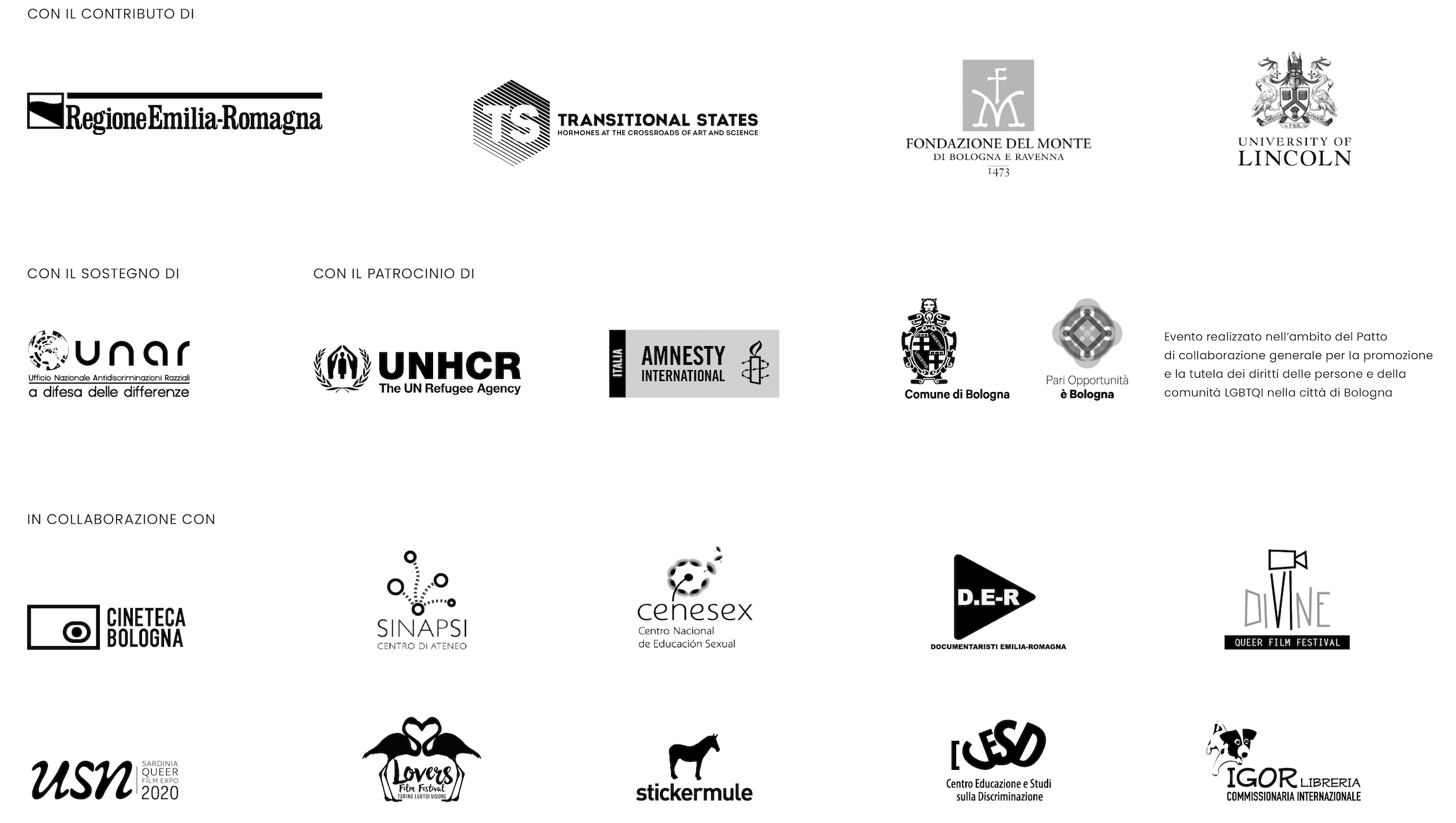 